День Матери в детском саду    В последнее воскресенье ноября в России отмечается День матери. В этом году праздник приходится на 29 ноября. Среди многочисленных праздников, отмечаемых в нашей стране, День матери занимает особое место. Это праздник, к которому никто не может остаться равнодушным. В этот день хочется сказать слова благодарности всем Матерям, которые дарят детям любовь, добро, нежность и ласку. Ведь мама – самый важный человек в нашей жизни. Становясь матерью, женщина раскрывает себя. Нежность, забота и ласка к своему ребенку становятся неотъемлемыми чертами их жизни. Именно в этот день они принимают поздравления с днем матери.   В нашем детском саду «Сибирячок» корпус №3 во второй младшей группе, День Матери проходил очень ярко, трепетно и интересно. Малыши пели песенку: «Ах, какая мама»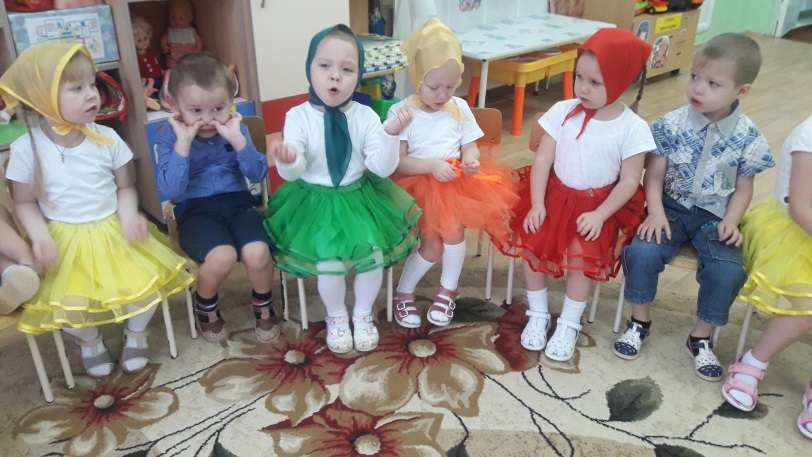 Рассказывали стихи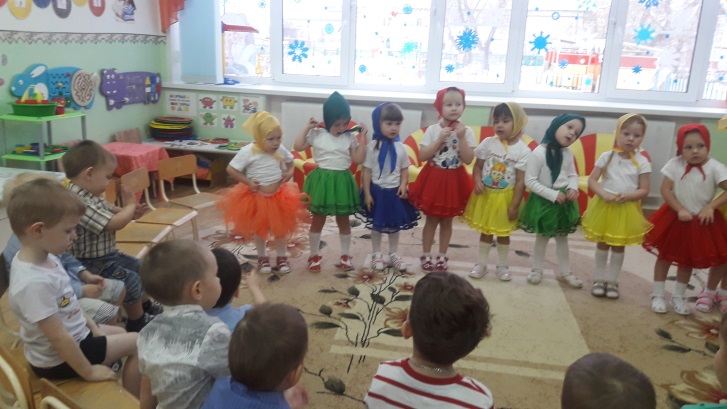 Танцевали весёлый танец «Кадриль», «Стирка», «Под гармонь»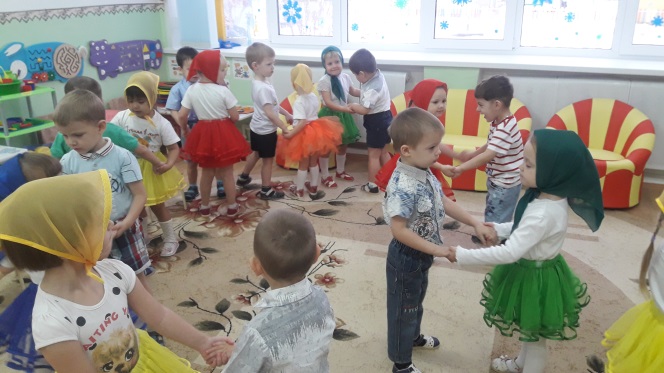 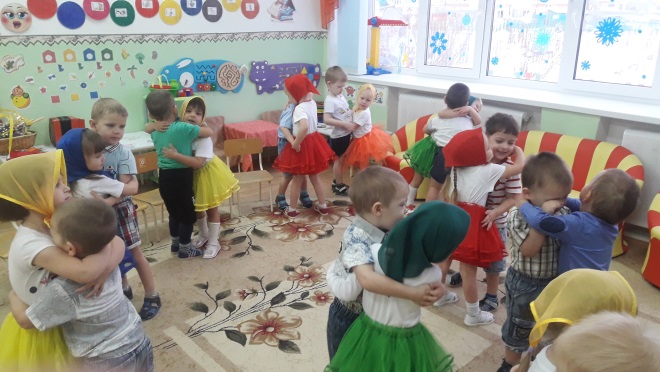 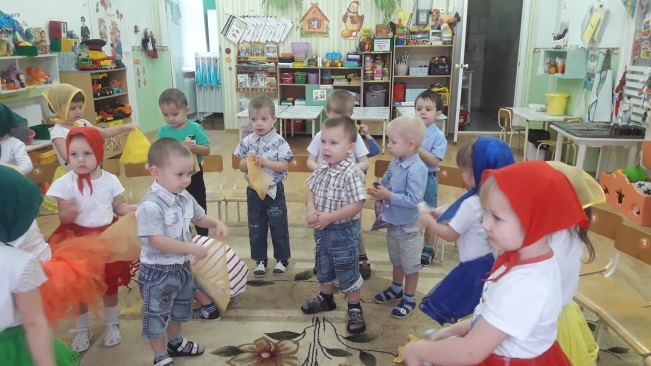 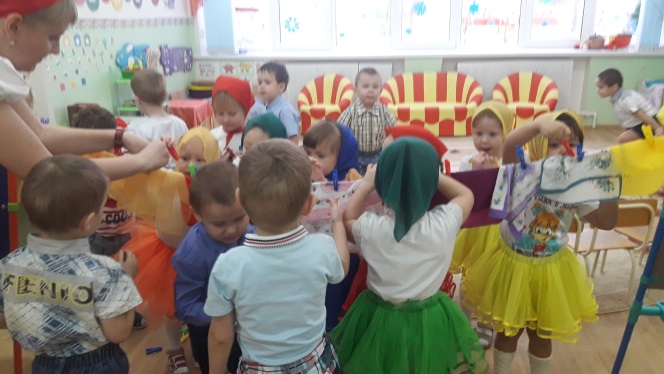 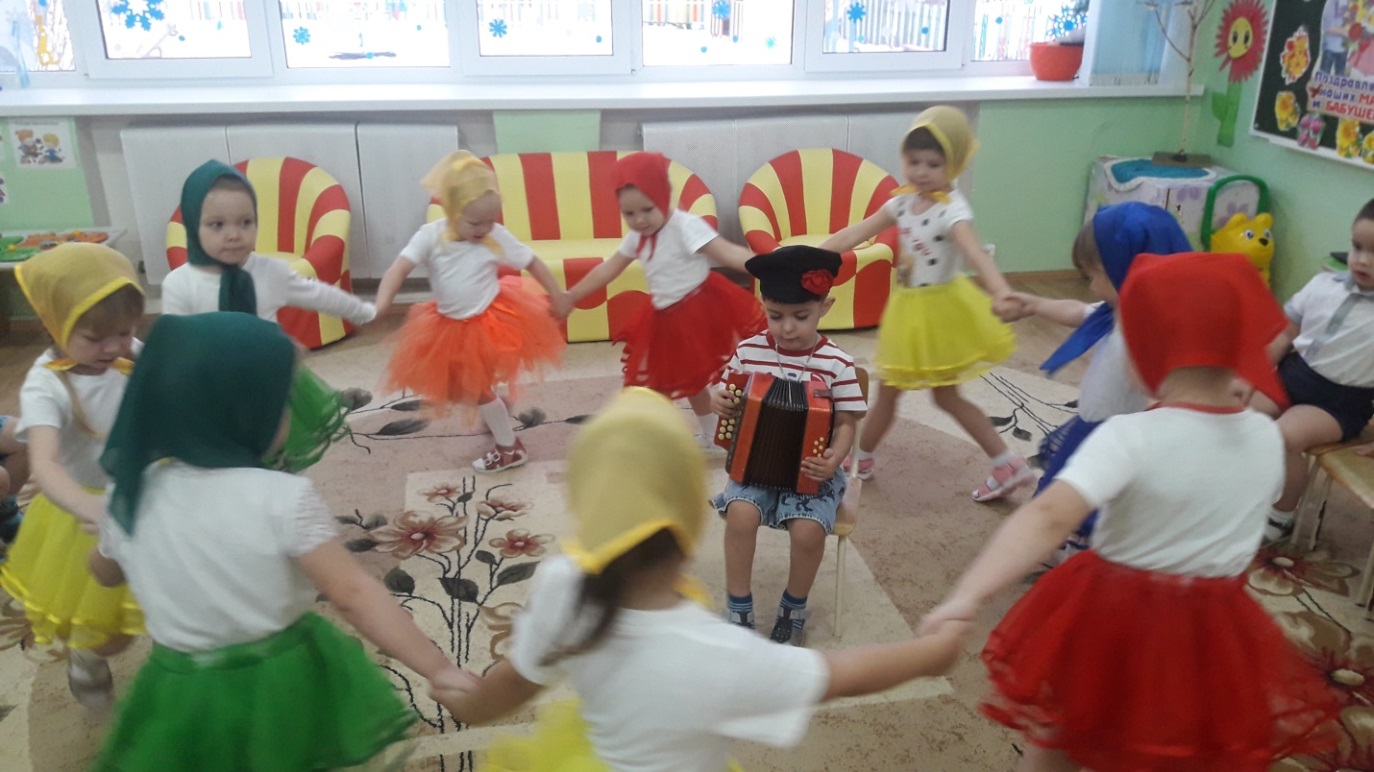 Игра «Развесь бельё»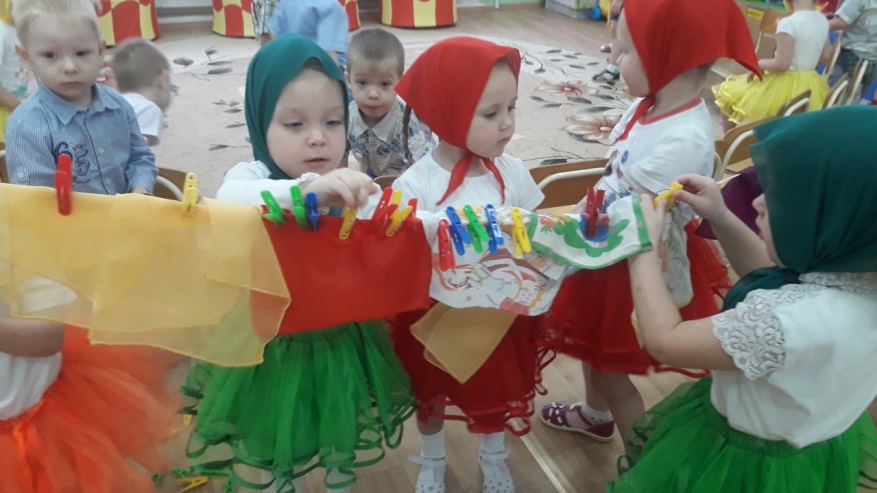 Игра «Мамины бусы»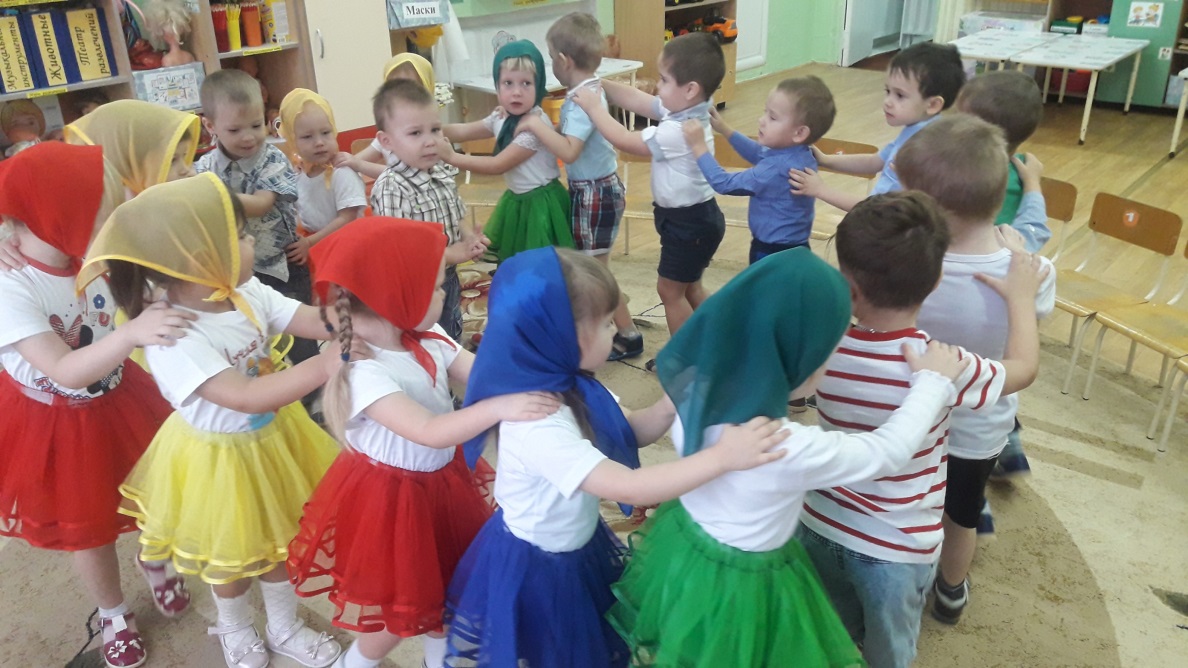 Пальчиковая игра «Мама – это небо! Мама – это свет! Мама- это счастья! Мамы – лучше нет!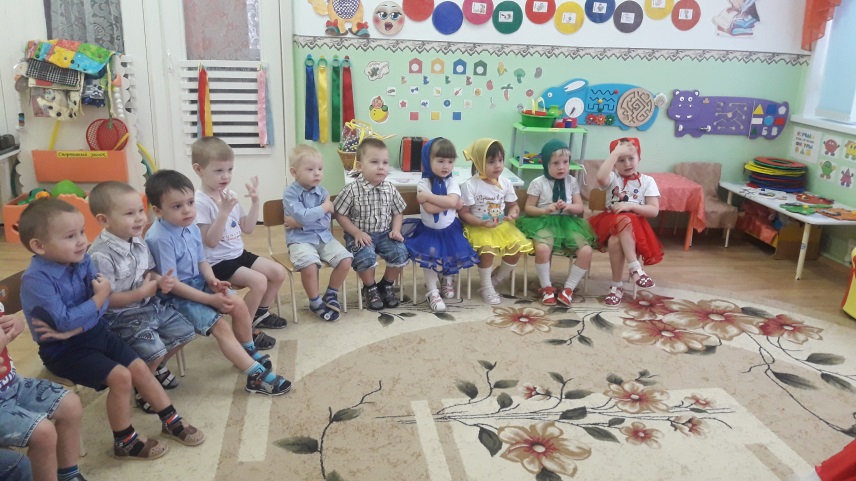 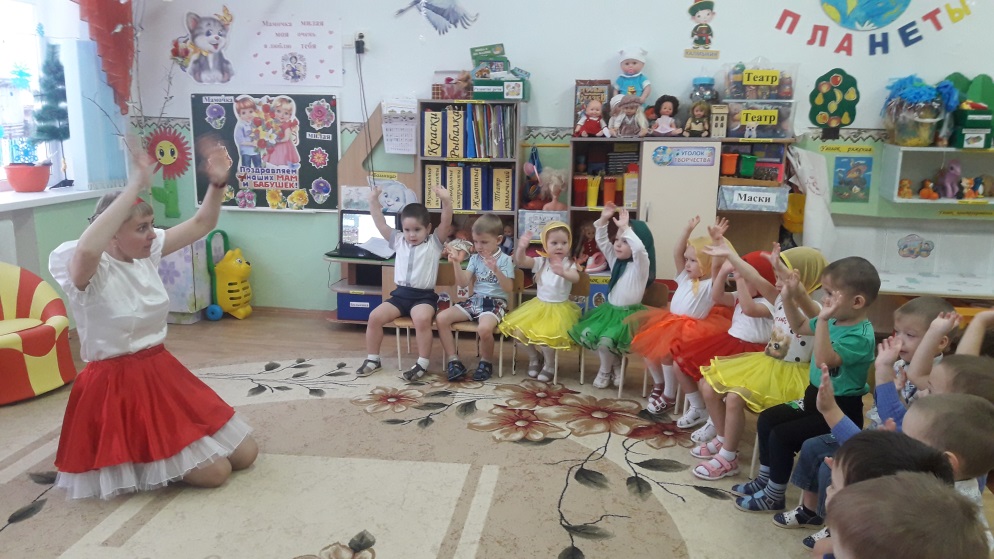 Музыкальная игра  с элементами театрализации «Петушок и его семья»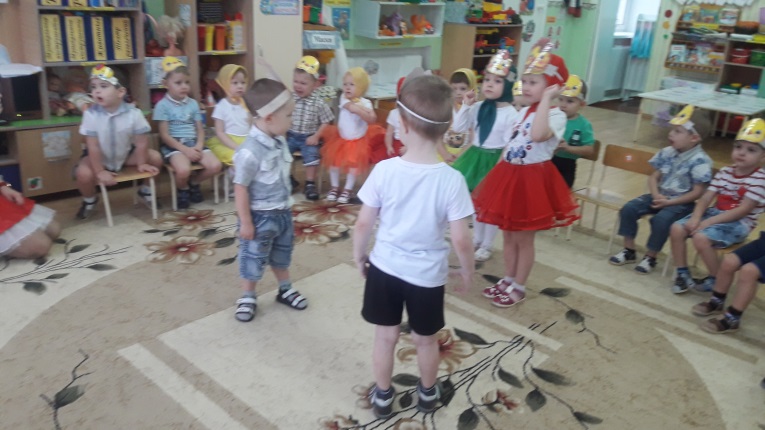 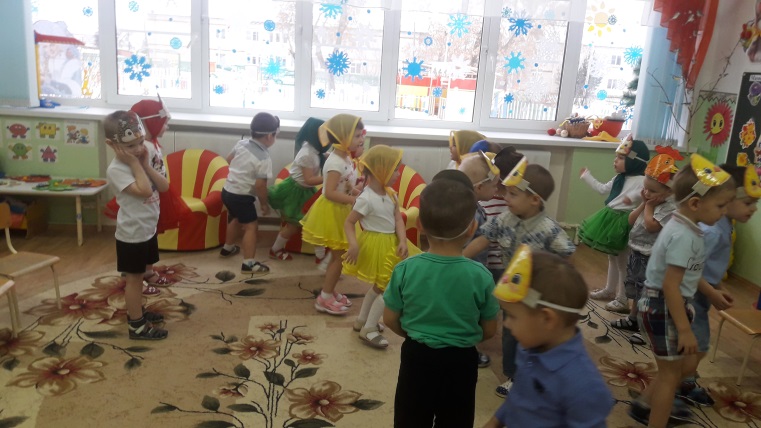 И сделали поделку для мамочки,  цветок мимозы с помощью техники «скатывания салфеток» 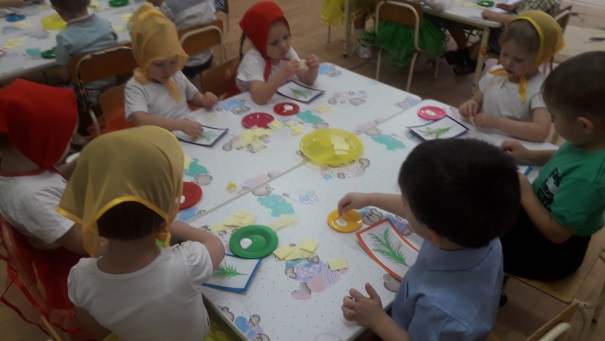 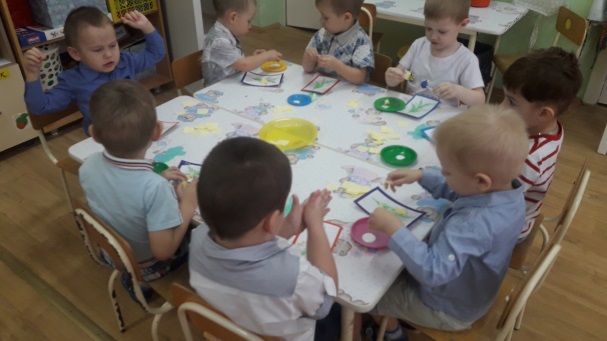 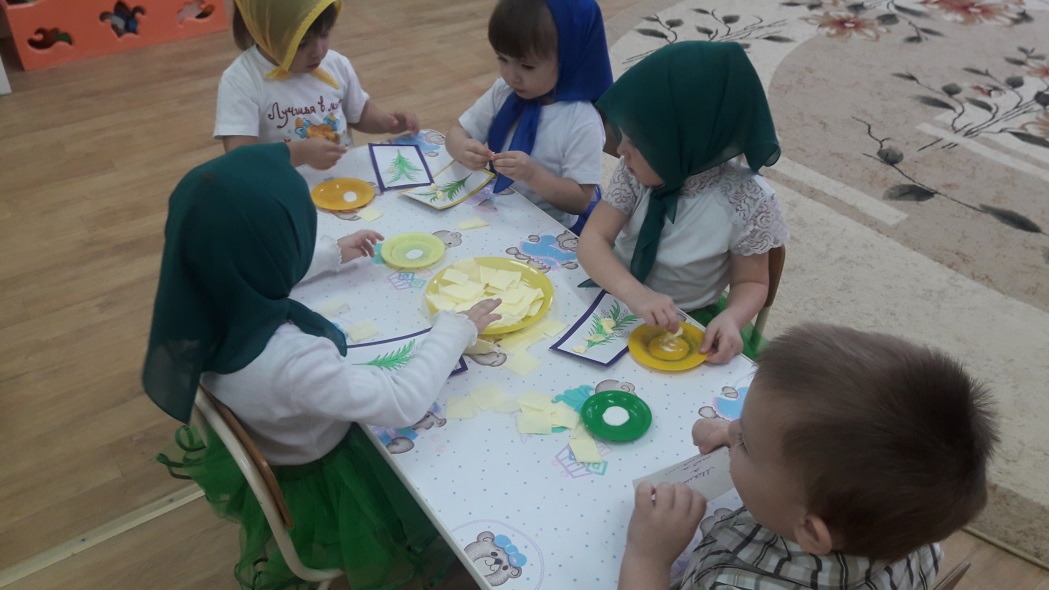 День матери в нашей группе  прошел очень трепетно и нежно. Сколько шуток, смеха и радости было у малышей. 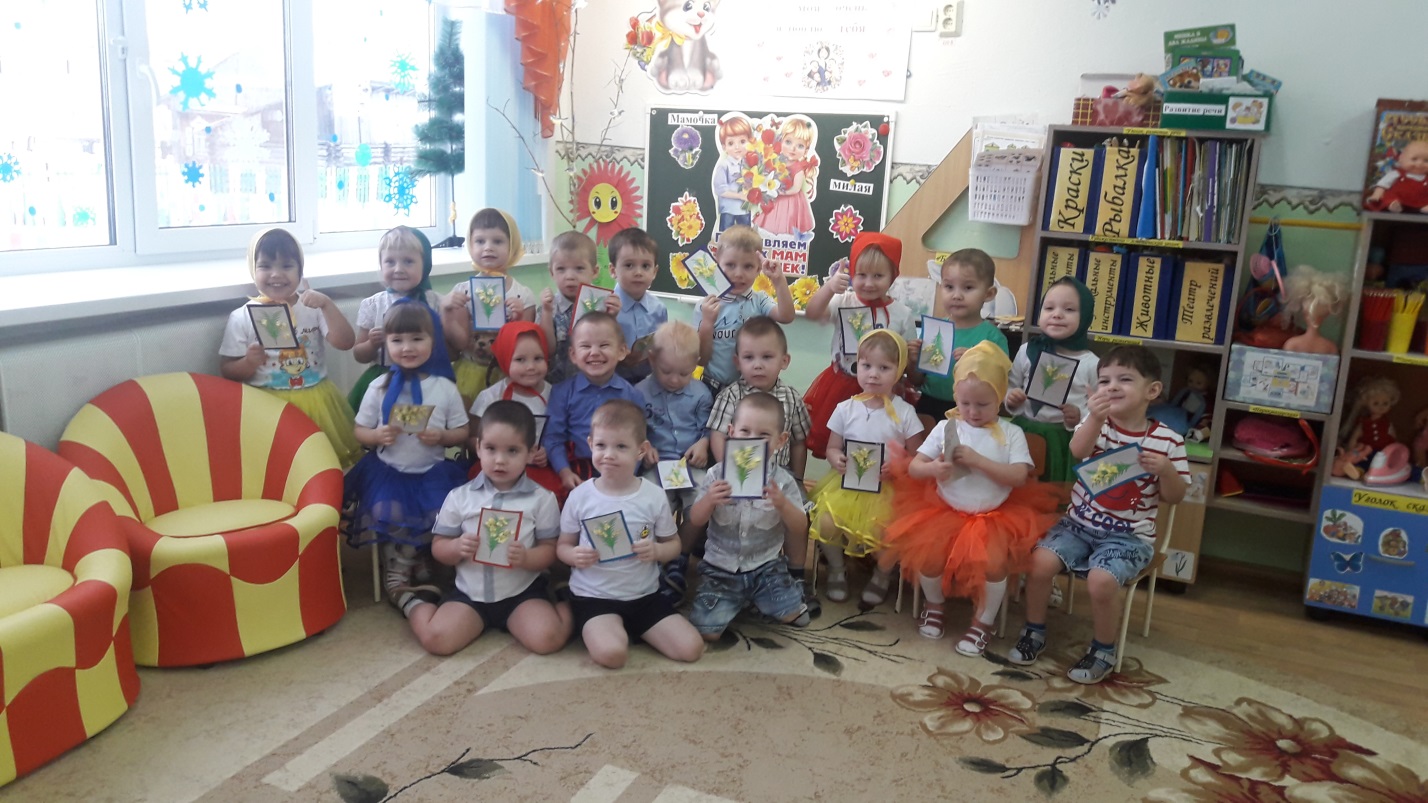    Хочется сказать спасибо всем мамам на планете за самый лучший подарок — жизнь!   Дорогие наши мамы, поздравляем вас с Днем матери и желаем душевных сил, жизненной мудрости, ангельского терпения, женского счастья, взаимной любви и домашнего уюта.     Спасибо вам, родные, за то тепло, нежность, ласку и заботу, которые вы так искренне нам отдаете. 
Стёпочкина Маргарита Сергеевна, воспитатель высшей квалификационной категории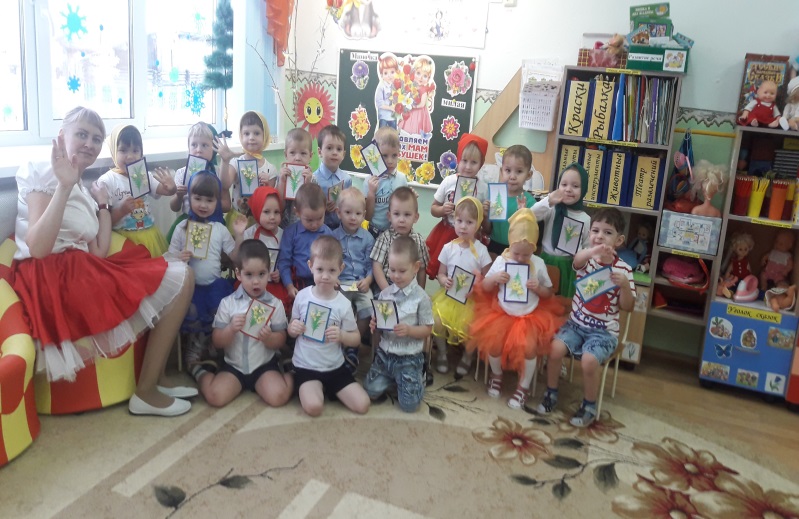 Мама милая, желаю
Солнца, света и тепла!
Чтобы ты счастливой самой.
И красивою была.
Ни минуты не грустила,
Капли слёз не пролила,
Улыбалась и смеялась.
И здоровою была.
Поздравляю всей душою,
Искренне тебя любя,
Этот день — он твой по праву.
Мама, с праздником тебя!
